Тема урока:………………………………………………………Тема урока:…………………………………………………………….В треугольнике АВС угол А равен 45°, угол В равен65°. Найдите неизвестный угол.                                                 Дано:                                             Найти:                        Решение.………………………………………………………………………………………………………………………………………………………………………………………………………Ответ:………………………………………………………………..2.                                                    Дано:                                                   Найти:                        Решение.………………………………………………………………………………………………………………………………………………………………………………………………………Ответ:………………………………………………………………..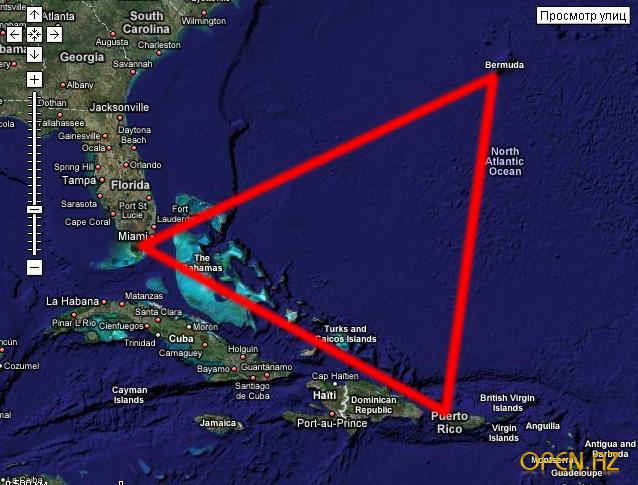 Итак! Мы вам подробно описали наше местоположение. А теперь будьте предельно внимательными. От вашей помощи зависит наша жизнь. У нас была карта, изображающая это место. Но случилось несчастье - часть карты, изображающая место, оторвана и утеряна. Теперь мы не можем определить курсовой угол движения. Посмотрите на остаток карты и определите градусную меру угла. Действуйте! Иначе мы погибнем!Правила работы в парах:1. А говорит – Б слушает, высказывает своё мнение.2. А и Б приходят к согласию, общему мнению.(если затрудняются– ставят вопрос)3. А и В  меняются ролямиПрактическая работаПравила работы в парах:1. А говорит – Б слушает, высказывает своё мнение.2. А и Б приходят к согласию, общему мнению.(если затрудняются– ставят вопрос)3. А и В  меняются ролямиВид треугольника: остроугольныйПравила работы в парах:1. А говорит – Б слушает, высказывает своё мнение.2. А и Б приходят к согласию, общему мнению.(если затрудняются– ставят вопрос)3. А и В  меняются ролямиПовторить правила измерения угловПравила работы в парах:1. А говорит – Б слушает, высказывает своё мнение.2. А и Б приходят к согласию, общему мнению.(если затрудняются– ставят вопрос)3. А и В  меняются ролямиОборудование: модель треугольника, транспортирПравила работы в парах:1. А говорит – Б слушает, высказывает своё мнение.2. А и Б приходят к согласию, общему мнению.(если затрудняются– ставят вопрос)3. А и В  меняются ролямиЗадание:	а)Измерьте углы вашего треугольника.б) Найдите сумму всех углов.Сделайте вывод  ……………………….…………………………………………..Дан треугольник АВС. Найдите неизвестные углыДан треугольник АВС. Найдите неизвестные углы